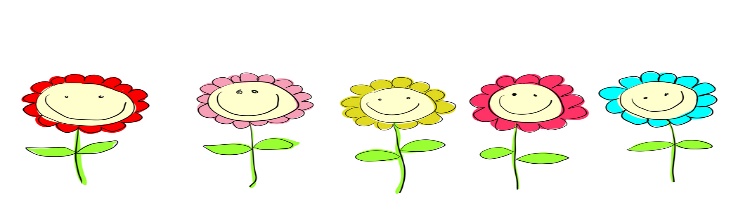 Northwest Hills PreschoolA Ministry of Northwest Hills Church 9334 Fort Street, Omaha, NE  68134 / 402-572-8392 REGISTRATION FORM FOR 2020-2021 SCHOOL YEAR Completion of this form and a $35 nonrefundable registration fee will hold your child’s place in the    program.   Your first tuition payment is due by September 11, 2020.   Please make your check payable to Northwest Hills Preschool  Thank you. Child’s Full Name:  ________________________________________________________________________ Date of Birth: _______________________  Sex:  ________   Known Allergies:  ________________________ Parent/Guardian Name:________________________________ Relationship to Child: __________________ Phone: ____________________________   Email:_______________________________________________ Parent/Guardian Name:_______________________________    Relationship to Child: __________________ Phone: ____________________________   Email:_______________________________________________ Home Address: ___________________________________________________________________________                   Street and Number     					 City, State, Zip Please check the program your child is eligible for:       Mon/Wed/Fri Program (3 year olds)    		      Monday-Friday Program (4/5 year olds) Children must be 3 years old by 7/31/20       		Children must be 4 years old by 7/31/20      Monthly Tuition:  $125/mo.	          				Monthly Tuition $175      Time:  9:00 am to 12:00 pm          				Time:  9:00 am to 12:00 pm What influenced your decision to enroll your child in our preschool?   Christian Teaching       Location        Referred by:  _______________        Other:  ______________ How did you hear about us?   Referral  Newspaper Ad       Sign      Phone Book    Website  Other:   Please read, sign, and date: I understand that it is a Nebraska state law that all schools must maintain copies of their student’s immunization records.  I agree to provide Northwest Hills Preschool with a copy of my child(ren)’s immunization record.  I understand that failure to comply within one month of my child entering preschool will result in my child’s removal from the program, as required by the state. Parent Signature:  ___________________________________________     Date:  _____________________Office Use:  $35 Fee Rec’d      Cash  or Check # __________    Date:  ___________________Child InformationNorthwest Hills Preschool2020-2021Child Name_____________________________________________________________M___ F___			Last		First		Middle 	Name UsedAddress_________________________________________________________________________                    	Street Address and Apt #                                          	 City                   		     ZIP CodePrimary Phone_________________________        	Date of Birth__________________________Mother’s InformationName_______________________________________	Cell Phone _____________________Place of Employment____________________________	Work Phone ____________________Work Address ___________________________________________________________________Street Address and Apt #                                          	 City                   		     ZIP CodeFather’s InformationName_______________________________________	Cell Phone _____________________Place of Employment____________________________	Work Phone ____________________Work Address ___________________________________________________________________Street Address and Apt #                                          	 City                   		     ZIP CodeChild resides with(circle): Both Parents	 		Mother		 Father 		 Other  ___________________Other than parents, who is authorized to pick the child up from school?_________________________	_________________________	__________________________________________________	_________________________	_________________________In case of illness or accident, whom shall we call IF unable to reach parents?Name____________________________	Relationship to Child: ________________________ Phone___________________________		Alternate Phone: ____________________________Name____________________________	Relationship to Child: ________________________ Phone___________________________		Alternate Phone: ____________________________Health InformationChild Name _________________________________		Date of Birth ____________________Address ________________________________________________________________________Street Address and Apt #                                          	 City                   		     ZIP CodePhysician: _______________________________________________________________________		Name				Address						PhoneHospital: _______________________________________________________________________		Name				Address						PhoneInsurance Company ___________________________	Policy Number __________________Medical Conditions: ________________________________________________________________________________________________________________________________________Allergies:________________________________________________________________________________________________________________________________________Please explain in detail what procedures Northwest Hills Preschool staff should follow if medical condition or allergies occur while at school.________________________________________________________________________________________________________________________________________________________________________________________________________________________________________________________________________________Does your child take any medications that might affect him/her at preschool(circle)? Yes     No     Name of Medications ___________________________________________________Effect of Medications ____________________________________________________________________________________________________________________________________________________________________________________________________________________________I certify that all information stated on this form is accurate.  If any changes occur during or between school years I will inform the director of Northwest Hills Preschool immediately.Should my child require emergency medical attention or treatment while attending Northwest Hills Preschool, the staff of said preschool may take my child to any of the listed physicians/hospitals.  Should none of the listed facilities be immediately available, the staff of Northwest Hills Preschool may take my child for medical attention or treatment to any physician or clinic of the staff’s choice.I hereby consent to and authorize the providing for my child of medical attention and treatment by whatever physician, hospital, or clinic examines my child.  I agree to pay all fees, costs, and expenses resulting from such medical attention and treatment for my child, and to hold Northwest Hills Preschool harmless from such fees, costs, and expenses.Parent’s Signature _____________________________________	Date_____________________Release and PermissionChild Name _________________________________		Date of Birth ____________________Photography & Video ReleaseNorthwest Hills Preschool has my permission to photograph and video my child as a part of its continuing program.  I understand that such photography and videotaping will be used to enhance the progress of my child as well as the education of staff and community.Northwest Hills Church (Circle one of the following)    May	   May Not  use photographs/video on the Northwest Hills Church website and/or Facebook page of my child.Parent’s Signature_______________________________________  Date_____________________Class List PermissionNorthwest Hills Preschool has my permission to include my child’s name to be used on class lists handed out to Northwest Hills Preschool parents for events such as class parties.Parent’s Signature_______________________________________  Date_____________________Sunscreen PermissionNorthwest Hills Preschool has my permission to apply sunscreen to my child when needed on outdoors excursions.Parent’s Signature_______________________________________  Date_____________________Walking Permission SlipNorthwest Hills Preschool has my permission to take my child on a walk to surrounding areas.  This includes the bottom of the hill, the soccer field, the flower garden on the north side of the building, and the neighborhood park.  These walks will only be in conjunction with a class activity or class outing.  You will be notified of off property walks through the monthly calendar, parent board, or a special notice sent home.Parent’s Signature_______________________________________  Date_____________________Parent Handbook ReceiptI have received and read the Northwest Hills Parent Handbook.  I certify that I will follow all policies and procedures stated in the Parent Handbook.  If an issue arises I will discuss it with the director and follow procedures laid out in the Parent Handbook.Parent’s Signature_______________________________________  Date_____________________Getting to Know You - Developmental History2020-2021Child’s Name:   ____________________________   	 Nickname:   _________________________Parents Names:  _________________________________________________________________Child’s Date of Birth:  __________________		Development:Any speech difficulties?  Yes____   No______    If so, please describe:  _____________________________Language spoken at home:  ______________________________Does your child use a pacifier or suck thumb?  __________ When?_________________________________Health:Any known complications at birth? ___________________________________________________________Serious illnesses and/or hospitalizations?  _____________________________________________________Special physical conditions, disabilities? ______________________________________________________Toilet Habits:What is used at home(circle):  pottychair          special child seat          regular seat How does your child indicate bathroom needs? _________________________________________________Is your child ever reluctant to use the bathroom?  _______________________________________________Does your child have accidents?  ____________________________________________________________Sleep Habits:When does your child go to bed?  _________________          Get up in the morning?  __________________Describe any special characteristics or needs (stuffed animal, story, mood on waking, etc.) ______________________________________________________________________________________________________________________________________________________________________________Family:Siblings names and ages	_________________________________________________________________________________________________________________________________________________________________________________________________________________________________________________Pets names and type ___________________________________________________________________________________________________________________________________________________________________________________________________________________________________________________Eating Habits:Does your child eat breakfast daily?__________________________________________________________Is your child a finicky eater? ________________________________________________________________Physical Play:What are your child’s favorite physical activities?	________________________________________________Does he/she enjoy physical activity?   	________________________________________________________Describe your child’s activity level: 	___________________________________________________________Does your child ride a bike?   ___________    If so, what kind (tricycle, 2-wheeler with or w/o training wheels?_______________________________________________________________________________________Does he/she wear a helmet?	_______________________________________________________________Does your child participate in any sport activities (soccer, gymnastics, dance, etc)? ______________________________________________________________________________________Quiet Time Activities:What is your child’s favorite quiet time activity? ________________________________________________________________________________________________________________________________________Does your child enjoy being read to? _________________________________________________________Does your child do arts & crafts at home?  If so, what type?________________________________________Does your child like or dislike getting messy? __________________________________________________Screen Time:What is your child’s favorite show? _________________________________________________________On average, how many hours per day does your child watch tv?___________________________________Does he/she have a tv in the bedroom? _______________________________________________________Does your child play video games? __________________________________________________________Does your child use a computer at home? If so, how often?_______________________________________Social Relationships:Does your child play with other children outside of the classroom?__________________________________If so, how often? _________________________________________________________________________Are your child’s friends older, younger, or the same age? ________________________________________________________________________________________________________________________________Reaction to strangers: _____________________________________________________________________ Able to play alone?  ______________________________________________________________________What is the method of behavior management/discipline at home:  ________________________________________________________________________________________________________________________________________________________________________________________________________________Fears/Dislikes:Does your child have any fears? ____________________________________________________________	Any strong dislikes (of certain activities, touch, etc) ______________________________________________	How do you comfort your child? ____________________________________________________________________________________________________________________________________________________Parents’ Thoughts:Please describe your child________________________________________________________________________________________________________________________________________________________________________________________________________________________________________________What would you like us to know about your child’s personality? __________________________________________________________________________________________________________________________________________________________________________________________________________________Do you have any concerns about his/her development?_________________________________________________________________________________________________________________________________________________________________________________________________________________________Is there anything else you would like us to know about your child? _________________________________________________________________________________________________________________________________________________________________________________________Thank you for taking the time to fill out this form.  We look forward to a wonderful school year!